TWTTIN - ProjectOutline for choice #1 - Titles:Example for choice #1 - Titles:I chose “The Bar” for chapter 1 because Mark and Bryon regularly hang out at Charlie’s bar.  The young boys go there to hustle pool, make money and drink cokes. Even though they are under age to be in a bar, Charlie allows them to hang there.Outline for choice #2 – Mobile/Symbols:Example for choice #2 - Mobile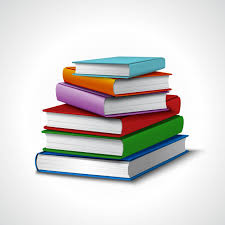 I chose a picture of books because the young M&M is always seen reading a book or holding a book in his hands.  At home, M&M is on the floor reading while all his siblings are playing.  He also has a book in his hand while walking the streets.  M&M comments on how much he loves to read.Outline for choice #3 – Movie poster:Poster with:Photo (s): ____________________________Slogan: ______________________________Title: ________________________________Example for choice #3 - Movie I strongly believe that Mark Wahlberg would be a good Mark.  For one, Wahlberg is short like the character.  Mark Wahlberg has played a tough kid in the movie “Four brothers”.  He was from a bad neighborhood and learnt how to fight and take care of himself. In this movie, he had to protect his family kind of like how Mark and Bryon have always protected each other. Also, Wahlberg is from Boston which shows his potential to speak with an accent like the others in this novel. ChapterTitleExplanation1234567891011Minimum 4Photo/PictureExplanation1234More….Minimum 4 charactersActor’s namePhoto/PictureExplanation1:2:3:4: